«День конституции и дети!»     Днем правознайки, так начался для детей  праздничный день 12 декабря 2016 года, под руководством воспитателя – Ашимовой Ольги Вячеславовны,  с детьми старшей разновозрастной группы МБДОУ – детский сад «Малыш» с. Новая Красавка Лысогорского района Саратовской области, в рамках проекта «Детские сады - детям» Партии «Единая Россия».       В этот день дети вспомнили свои Права и Права других людей. Вспомнить права  детям помогло   сердечко, которое они передавали друг другу: «Право на имя», «Право на семью», «Право на игру», «Право на любовь и заботу»,  «Право на защиту», «Право на жизнь и свободу», «Право на медицинское обслуживание», «Право на образование».      Когда дети перечислили права людей, воспитатель  рассказала детям, что им в детский сад пришло письмо, в котором была изложена  просьба о том, чтобы  открыть  в старшей группе  юридическую консультацию. Но, чтобы быть настоящими юристами, детям пришлось потренироваться, проверить свои знания. Так, детям, было предложено узнать «Какие права  нарушены в сказках?» В сказке «Маша и медведь», «Гуси-лебеди»,  «Волк и семеро козлят», «Колобок», «Сестрица Аленушка и братец Иванушка»,  «Три поросенка», - нарушены права на жизнь и свободу.    Затем, воспитатель оповестила о празднике «День конституции», который отмечают 12 декабря, о самом  главном законе нашей  страны. Праздник напомнил детям  о праве на отдых. Дети вместе с  воспитателем  отдохнули, поиграв в подвижную игру.     А дальше началось самое главное. Дети рассматривали  фотографии и называли  то, что изображено на фото:  флаг нашей страны, герб нашей страны, а так же фото нашего Президента - Путина Владимира Владимировича. Так дети узнали, что есть еще одно право - это право быть выбранным президентом страны. В нашей стране президентом может быть любой гражданин России, достигший 35 лет. Для этого необходимо хорошо учиться, заниматься спортом, быть заботливым, честным, справедливым. И тогда, может быть, стать главой государства. Детям было предложено поиграть в игру  «Закончи фразу»? Игра начиналась с вопроса: «Если бы я был президентом, то….      В конце, детям сообщили, что они справились со всеми заданиями, и в праве открыть в своей  группе юридическую консультацию по защите прав детей и вполне достойны, носить шапочки правозащитников.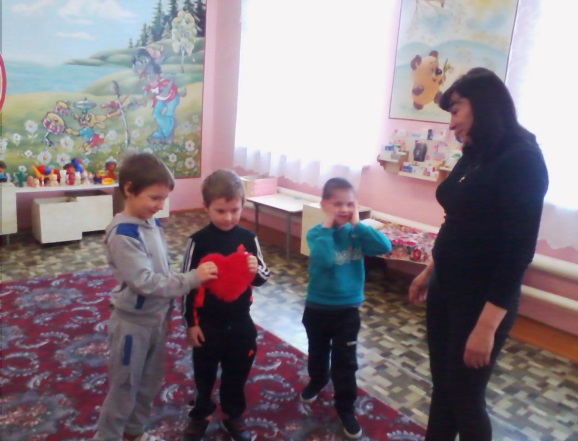 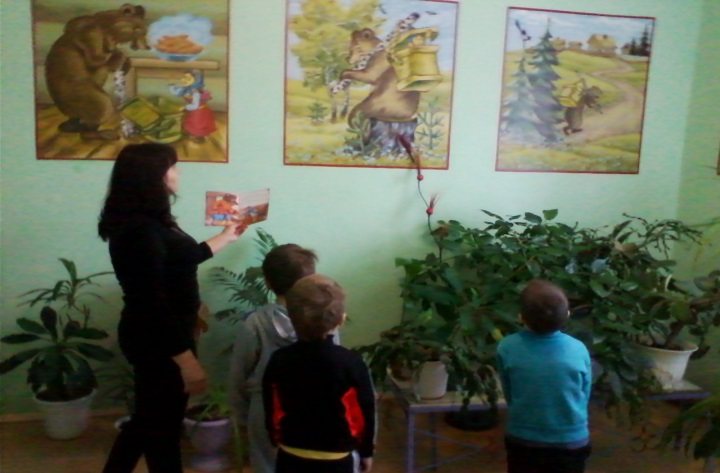 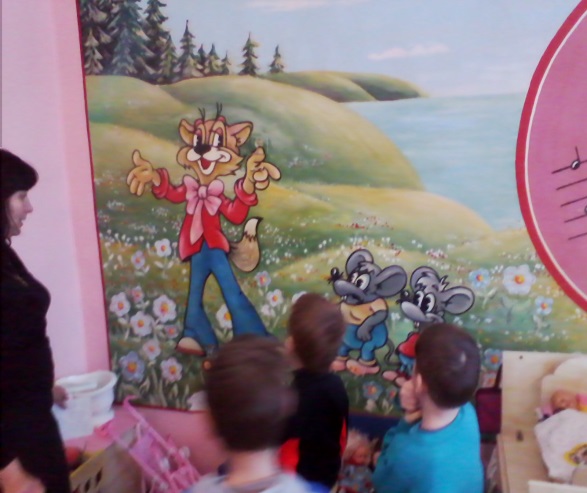 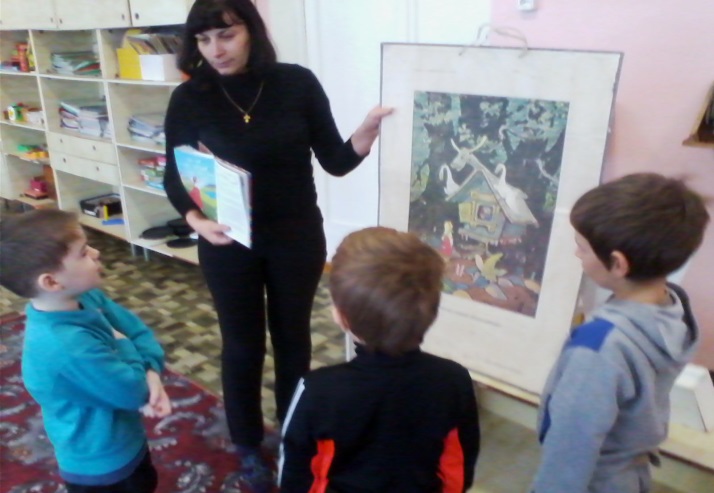 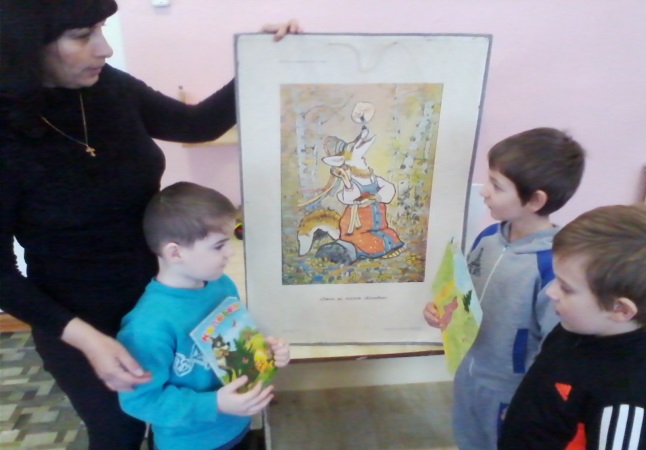 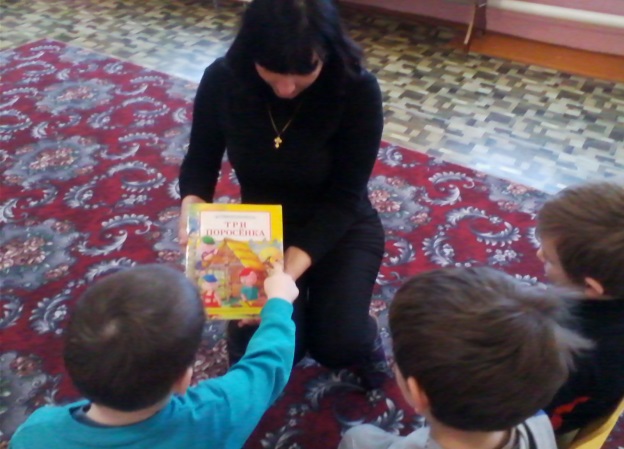 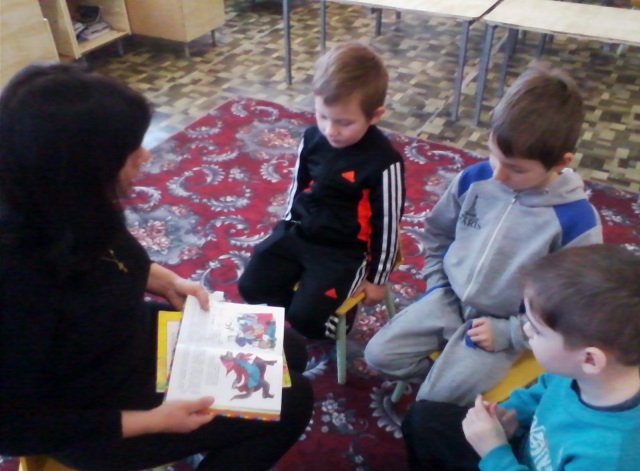 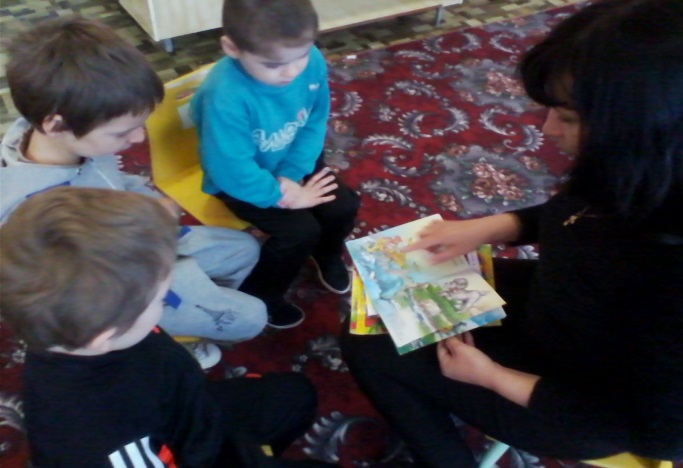 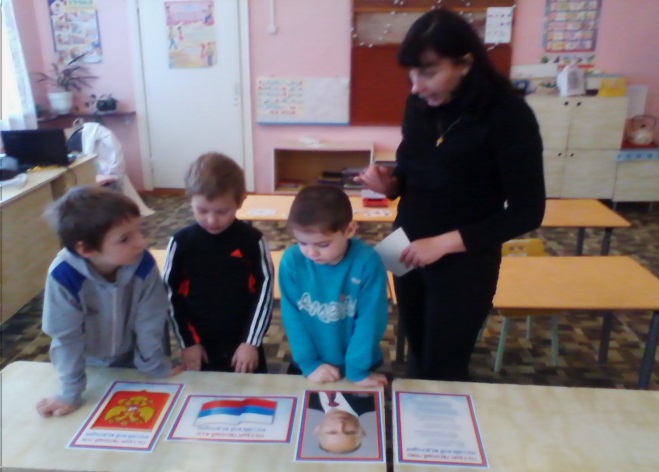 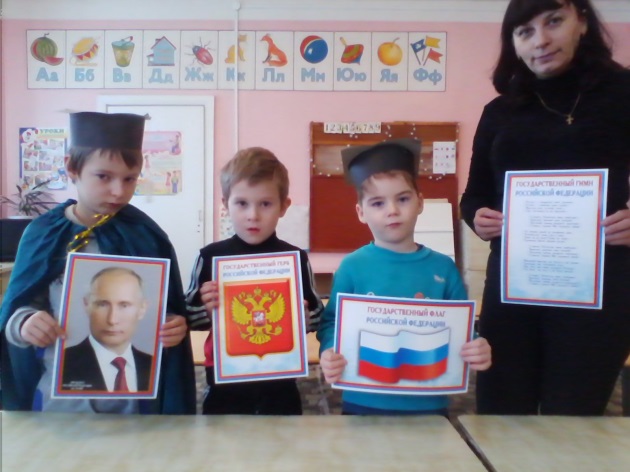 